Íþrótta- og Ólympíusamband Íslands 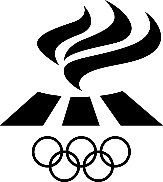 Umsókn vegna sértækra aðgerða / Covid-19Almennar upplýsingarStaðfesting meirhluta stjórnarSamþykki aðalstjórnar félagsins (ef það á við)Fylgiskjöl sem send eru inn rafrænt með umsókn꙱	Samþykkt fjárhagsáætlun fyrir 2020 þar sem gerð er grein fyrir áætluðum hagnaði af viðburði.꙱	Endurskoðaðir ársreikningar og uppgjör viðburðar síðustu tveggja ára, sem sýna tekjur af sambærilegum eða samskonar viðburðum og sótt er um stuðning vegna tekjutaps.Staðfesting endurskoðanda/skoðunarmanni reikninga að upplýsingar umsóknar séu í samræmi við ársreikningaUmsóknaraðili:Póstnúmer og staður:Tengiliður vegna umsóknar:Staða:Netfang:Símanúmer:Greinargerð þar sem gerð er grein fyrir nettó tekjutapi vegna viðburðar. Nettótekjutap þýðir að einnig þarf að gera grein fyrir áætluðum kostnaði vegna viðburðar sem ekki kemur til greiðslu.Hvaða áhrif hefur tekjutap viðburðar haft á umsækjanda og hvernig hefur verið brugðist við til að lágmarka tjón?Hefur verið sótt um annan stuðning vegna stöðunnar, s.s. frá aðalstjórn félags, sérsambandi, sveitarfélaga og ríkisvaldi?Nafn:Kennitala:Undirskrift:Nafn:Kennitala:Undirskrift:Nafn:Kennitala:Undirskrift:Nafn:Kennitala:Undirskrift:Nafn:Kennitala:Undirskrift:Nafn:Kennitala:Undirskrift:Nafn:Kennitala:Undirskrift:Nafn:Kennitala:Undirskrift:Nafn:Kennitala:Undirskrift:Nafn:Kennitala:Undirskrift:Nafn:Kennitala:Undirskrift: